Развитие естественно-научной грамотности учащихся при выполнении контрольной работы по теме «Первоначальные химические понятия» 8 классКонтрольная работа № 1 «Первоначальные химические понятия»1 вариант1.Предметом изучения химии являются вещества. Вещества могут быть построены из молекул, атомов, ионов. У атомов химических элементов есть три формы существования.1.1.Внимательно рассмотрите рисунки. 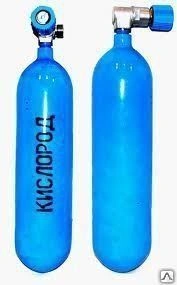 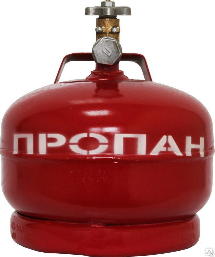 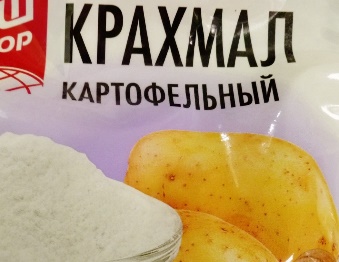 Ри.1                              Рис.2                                                 Рис.3Укажите номер рисунка, на котором изображен объект, содержащий простое вещество.Простое вещество содержится в объекте на рисунке ______1.2. Какие вещества содержатся в объектах на других рисунках?Рис.(№) _________________________Рис.(№) _________________________2.Превращение одних веществ в другие называется химическим явлением (реакцией).2.1. Из представленных ниже рисунков выберите тот, на котором изображено протекание химической реакции.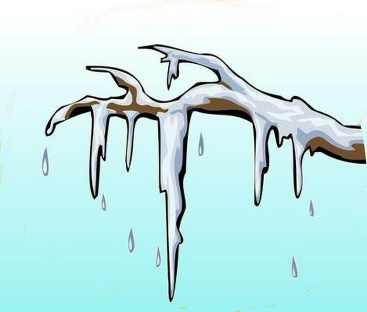 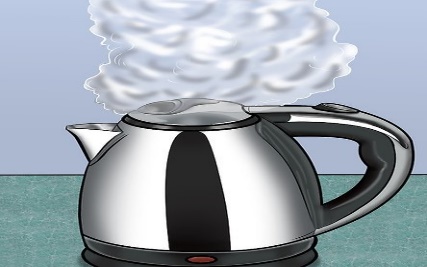 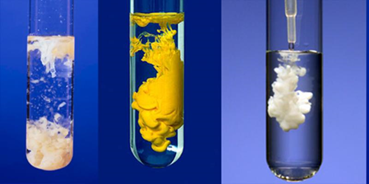     Рис.1                                              Рис.2                                              Рис.3Протекание химической реакции изображено на рисунке _______2.2. Укажите два ЛЮБЫХ признака химической реакции: __________________________________________________________________________________________________________________________________________________________________3.По химическим формулам веществ можно делать расчеты. В таблице приведены названия и химические формулы некоторых газообразных веществ. Перенесите данную таблицу к себе в тетрадь.3.1.Используя Периодическую систему химических элементов Д.И.Менделеева, вычислите относительные молекулярные массы каждого из газов и запишите полученные данные в таблицу.3.2.Какой из приведенных в таблице газов тяжелее газа водорода H2 в 22 раза? Укажите номер и название вещества. __________________________________________4.Химическая формула передает различную информацию о веществах, свободных атомах.Внимательно изучите рисунок, на котором изображены различные модели. Перенесите таблицу к себе в тетрадь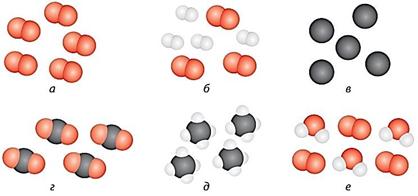 4.1.Запишите химическую формулу для каждой модели в таблицу4.2.Напишите в таблице для каждой формулы, что она означаетКонтрольная работа № 1 «Первоначальные химические понятия»2 вариант1.Химическим элементом называется определенный вид атомов. Химический элемент может существовать в трех формах: свободные атомы, простое вещество, сложное вещество.1.1.Внимательно рассмотрите предложенные рисунки. Укажите номер рисунка, на котором изображен объект, содержащий простое вещество.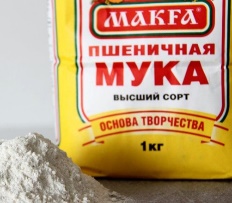 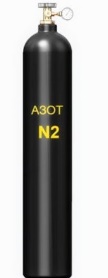 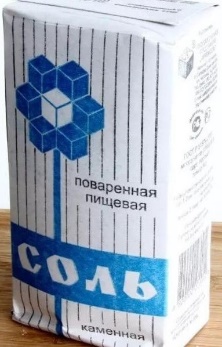    Рис.1                                           Рис.2                                        Рис.3Простое вещество содержится в объекте на рисунке № ______1.2. Какие вещества содержатся в объектах на других рисунках?Рис.(№) _________________________Рис.(№) _________________________2.Изменения, происходящие с веществами, называются явлениями.2.1. Представленные ниже рисунки распределите на явления, обозначив буквамиА) Физические                       Б) Химические 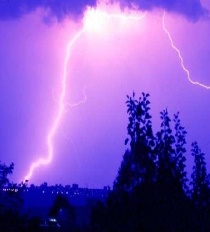 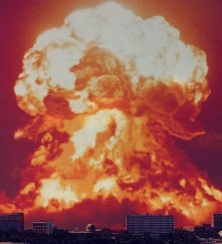 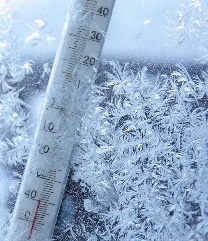 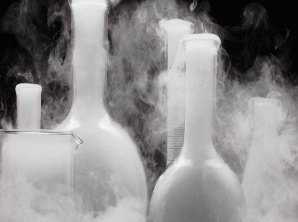 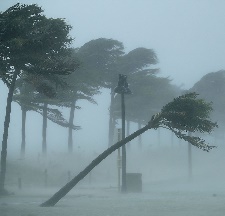   Рис.1                            Рис.2                Рис.3                              Рис.4                           Рис.5                                            Запишите ответы в таблицу.2.2. Укажите 2 признака явления на рисунке 2__________________________________________________________________________________3. В таблице приведены названия и химические формулы некоторых газообразных веществ. Перенесите данную таблицу к себе в тетрадь3.1. Используя таблицу химических элементов Д.И.Менделеева, вычислите относительные молекулярные массы каждого из газов и запишите в таблицу.3.2. Какой из приведенных в таблице газов имеет такую же относительную молекулярную массу, как и газ пропан C3H8, относительная молекулярная масса которого = 44.В ответе укажите номер этого вещества. _________4.Химическая формула передает различную информацию о веществах, свободных атомах.Внимательно изучите рисунок, на котором изображены различные модели. Перенесите таблицу к себе в тетрадь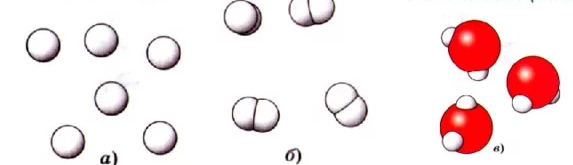 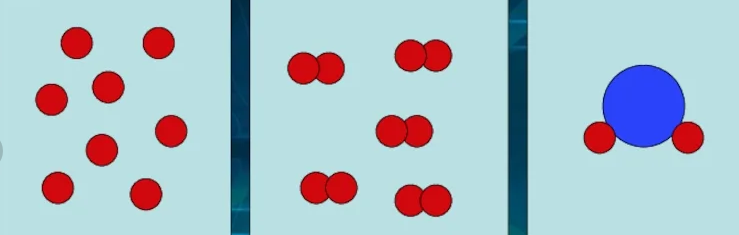                а)                      б)                           в)                             г)                            д)                      е)4.1.Запишите химическую формулу для каждой модели в таблицу4.2.Напишите в таблице для каждой формулы, что она означает№п/пНазвание веществаФормулаОтносительная молекулярная масса1.АзотN22.МетанCH43.Углекислый газCO2БукваХимическая формулаЧто означает химическая формулаабвгдеРис.1Рис.2Рис.3Рис.4Рис.5№п/пНазвание веществаФормулаМолекулярная масса1.ВодородH22.ФосфинPH33.Веселящий газN2OБукваХимическая формулаЧто означает химическая формулаабвгде